В Оргкомитет краевого конкурса«Учитель года Кубани – 2014» ПРЕДСТАВЛЕНИЕ Управление образования муниципального образования город Армавир (наименование органа управления) выдвигает  Родичевскую Ирину Николаевну, (фамилия, имя, отчество участника конкурса) учителя муниципального автономного общеобразовательного учреждения средней общеобразовательной школы №7 имени Г.К. Жукова (занимаемая должность и место работы участника конкурса) на участие в краевом конкурсе «Учитель года Кубани – 2014»                   (номинация – «Учитель года Кубани по кубановедению»).Руководительмуниципального органа управления образованиемТовстоляк Д.А.                          _____________________ (фамилия, имя, отчество)                                                                                   (подпись) М. П.   В Оргкомитет краевого конкурса«Учитель года Кубани – 2014» Родичевской Ирины Николаевны, учителя кубановедения муниципального автономного общеобразовательного учреждения – средней общеобразовательной школы №7 имени Г.К. Жукова муниципального образования город Армавирзаявление. Я,  Родичевская Ирина Николаевна , даю согласие на участие в краевом конкурсе «Учитель года Кубани – 2014» (номинация – «Учитель года Кубани по кубановедению») и внесение сведений, указанных в информационной карте участника финала конкурса, представленной Управлением образования муниципального образования город Армавир, в базу данных об участниках краевого конкурса и использование, за исключением раздела 7 («Контакты»), в некоммерческих целях для размещения в Интернете, буклетах и периодических изданиях с возможностью редакторской обработки. «30» апреля 2014 г.                      ____________________                                                                                                                       (подпись)    Информационная карта участника краевого конкурса «Учитель года Кубани – 2014»(номинация – «Учитель года Кубани по кубановедению»)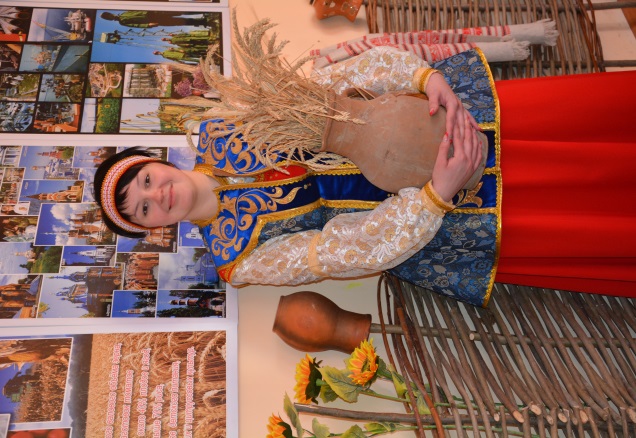 Родичевская Ирина НиколаевнаПравильность сведений, представленных в информационной карте, подтверждаю:  ______________ (_Родичевская И.Н.)       «____» __________20___г.Общие сведенияОбщие сведенияОбщие сведенияОбщие сведенияМуниципальное образование Муниципальное образование Муниципальное образование город АрмавирНаселенный пункт Населенный пункт Населенный пункт город Армавир Дата рождения (день, месяц, год)Дата рождения (день, месяц, год)Дата рождения (день, месяц, год)25 августа 1988 годаМесто рождения Место рождения Место рождения г. Новокубанск Новокубанского района Краснодарского краяАдрес личного сайта, страницы на сайте образовательного учреждения, блога и т. д., где можно познакомиться с участником и публикуемыми им материаламиАдрес личного сайта, страницы на сайте образовательного учреждения, блога и т. д., где можно познакомиться с участником и публикуемыми им материаламиАдрес личного сайта, страницы на сайте образовательного учреждения, блога и т. д., где можно познакомиться с участником и публикуемыми им материаламиwww.armseven.comАдрес школьного сайта в ИнтернетеАдрес школьного сайта в ИнтернетеАдрес школьного сайта в Интернетеwww.armseven.com2. Работа2. Работа2. Работа2. РаботаМесто работы (наименование образовательного учреждения в соответствии с уставом) Место работы (наименование образовательного учреждения в соответствии с уставом) Место работы (наименование образовательного учреждения в соответствии с уставом) муниципальное автономное общеобразовательное учреждение – средняя общеобразовательная школа №7 имени Г.К. ЖуковаЗанимаемая должность Занимаемая должность Занимаемая должность учитель Преподаваемые предметы Преподаваемые предметы Преподаваемые предметы история, обществознание, кубановедение, ОПККлассное руководство в настоящеевремя, в каком классе Классное руководство в настоящеевремя, в каком классе Классное руководство в настоящеевремя, в каком классе 8 «А» классОбщий трудовой педагогический стаж (полных лет на момент заполнения анкеты) Общий трудовой педагогический стаж (полных лет на момент заполнения анкеты) Общий трудовой педагогический стаж (полных лет на момент заполнения анкеты) 5 лет Квалификационная категория Квалификационная категория Квалификационная категория перваяПочетные звания и награды (наименования и даты получения) Почетные звания и награды (наименования и даты получения) Почетные звания и награды (наименования и даты получения) Грамота Министерства образования и науки Краснодарского края (2013 год)Преподавательская деятельность по совместительству (место работы и занимаемая должность) Преподавательская деятельность по совместительству (место работы и занимаемая должность) Преподавательская деятельность по совместительству (место работы и занимаемая должность) -3. Образование3. Образование3. Образование3. ОбразованиеНазвание и год окончания учреждения профессионального образования Армавирский государственный педагогический университет, 2010 годАрмавирский государственный педагогический университет, 2010 годАрмавирский государственный педагогический университет, 2010 годСпециальность, квалификация по диплому «Учитель», «учитель истории»«Учитель», «учитель истории»«Учитель», «учитель истории»Дополнительное профессиональное образование за последние три года (наименования образовательных программ, модулей, стажировок и т. п., места и сроки их получения) ---Знание иностранных языков (укажите уровень владения) ---Ученая степень---Название диссертационной работы (работ) ---Основные публикации (в т.ч. брошюры, книги)И.Н. Родичевская. Курган у с. Марьино (Успенский район Краснодарского края) // Археологический журнал. Армавир. 2007. №1. с. 25 – 27.И.Н. Родичевская. Материалы новостроечных исследований на территории республики Ингушетия (К.В. Воронин, В.Ю. Малышев. Погребальные памятники эпохи бронзы  и раннего железного века равнинной зоны республики Ингушетия. (Материалы охранных археологических исследований . Т – 6.). – М. 2005. 152 с.) // Археологический журнал. Армавир. 2007. №1. с. 140 - 142.(в соавторстве).И.Н. Родичевская. Работы по составлению археологической карты Средней Кубани // Центр Археологических Исследований Армавирского Государственного Педагогического Университета / под. ред. Е.И.Нарожного. Армавир.-2007. (в соавторстве).И.Н. Родичевская. Подготовка специалистов-археологов. // Центр Археологических Исследований Армавирского Государственного Педагогического Университета / под. ред. Е.И.Нарожный. Армавир.-2007. (в соавторстве).И.Н. Родичевская. Новые археологические материалы эпохи бронзы с Территории Северного Кавказа // Археологический журнал. Армавир. 2008. №2, с. 8 – 10. (в соавторстве).И.Н. Родичевская. Каменный топор из Мостовского района Краснодарского края// Археологический журнал. Армавир. 2008. №2, с. 11 – 12.И.Н. Родичевская Научный сборник памяти М.П. Абрамовой. // МИАСК. Вып. 9. Армавир. 2008. (в соавторстве).И.Н. Родичевская. Общая библиографическая статистика по НИР ЦАИ АГПУ. // ЦАИ АГПУ. Отчет по НИР за . Армавир. 2008.И.Н. Родичевская. Работы студенческого трудового отряда «Археолог».- Буклет ЦАИ АГПУ. Армавир. 2008.И.Н. Родичевская. ЦАИ АГПУ. Отчет по НИР за 2008 год. Армавир. 2008.И.Н. Родичевская. Опись каменных изваяний Пикубанья (из архива В.Н. Каминского) // Наследие Кубани. Вып. 1. Краснодар. 2008. И.Н. Родичевская. Роль взрослых в гармоничном развитии ребенка в младенческом возрасте. // Наследие Л.С. Выготского и современность. Материалы научно – практической студенческой конференции по психологии. Армавир. 2007.И.Н. Родичевская. Школьная оценка как фактор, влияющий на учебную деятельность и эмоциональное благополучие в подростковом возрасте. // Неделя науки АГПУ. Материалы научно – практической конференции. Часть IV. Армавир. 2007.И.Н. Родичевская. Некоторые психологические аспекты студенчества. //5-ая Всероссийская научно- практическая конференция студентов, аспирантов, молодых ученых «Молодежь XXI века – будущее российской науки» том II. Ростов – на – Дону. 2007. И.Н. Родичевская. Проблема влияния семейных отношений и воспитания на развитие личности ребенка в современной семье. //Социально – психологические проблемы современной семьи. Материалы Всероссийской научно – практической конференции (с международным участием) студентов, аспирантов и молодых ученых. Часть 2. Армавир.2007.И.Н. Родичевская. Подготовка молодежи к выполнению роли родителей в современной семье. //Социально – психологические проблемы современной семьи. Материалы Всероссийской научно – практической конференции (с международным участием) студентов, аспирантов и молодых ученых. Часть 2. Армавир.2007.(в соавторстве).И.Н. Родичевская. Морально – нравственные основы воспитания в современной семье. //Актуальные проблемы науки в контексте православных традиций. Сборник материалов международной научно – практической конференции. Армавир. 2008.И.Н. Родичевская. Насилие в семье: миф и реальность. //Социально – психологические проблемы современной семьи. Материалы Международной научно – практической конференции студентов, аспирантов и молодых ученых. Армавир.2008И.Н. Родичевская Отдых в детском санатории имени Н.А. Семашко http://sznkuban.ru/newskk/, март 2012 годаИ.Н. Родичевская. Курган у с. Марьино (Успенский район Краснодарского края) // Археологический журнал. Армавир. 2007. №1. с. 25 – 27.И.Н. Родичевская. Материалы новостроечных исследований на территории республики Ингушетия (К.В. Воронин, В.Ю. Малышев. Погребальные памятники эпохи бронзы  и раннего железного века равнинной зоны республики Ингушетия. (Материалы охранных археологических исследований . Т – 6.). – М. 2005. 152 с.) // Археологический журнал. Армавир. 2007. №1. с. 140 - 142.(в соавторстве).И.Н. Родичевская. Работы по составлению археологической карты Средней Кубани // Центр Археологических Исследований Армавирского Государственного Педагогического Университета / под. ред. Е.И.Нарожного. Армавир.-2007. (в соавторстве).И.Н. Родичевская. Подготовка специалистов-археологов. // Центр Археологических Исследований Армавирского Государственного Педагогического Университета / под. ред. Е.И.Нарожный. Армавир.-2007. (в соавторстве).И.Н. Родичевская. Новые археологические материалы эпохи бронзы с Территории Северного Кавказа // Археологический журнал. Армавир. 2008. №2, с. 8 – 10. (в соавторстве).И.Н. Родичевская. Каменный топор из Мостовского района Краснодарского края// Археологический журнал. Армавир. 2008. №2, с. 11 – 12.И.Н. Родичевская Научный сборник памяти М.П. Абрамовой. // МИАСК. Вып. 9. Армавир. 2008. (в соавторстве).И.Н. Родичевская. Общая библиографическая статистика по НИР ЦАИ АГПУ. // ЦАИ АГПУ. Отчет по НИР за . Армавир. 2008.И.Н. Родичевская. Работы студенческого трудового отряда «Археолог».- Буклет ЦАИ АГПУ. Армавир. 2008.И.Н. Родичевская. ЦАИ АГПУ. Отчет по НИР за 2008 год. Армавир. 2008.И.Н. Родичевская. Опись каменных изваяний Пикубанья (из архива В.Н. Каминского) // Наследие Кубани. Вып. 1. Краснодар. 2008. И.Н. Родичевская. Роль взрослых в гармоничном развитии ребенка в младенческом возрасте. // Наследие Л.С. Выготского и современность. Материалы научно – практической студенческой конференции по психологии. Армавир. 2007.И.Н. Родичевская. Школьная оценка как фактор, влияющий на учебную деятельность и эмоциональное благополучие в подростковом возрасте. // Неделя науки АГПУ. Материалы научно – практической конференции. Часть IV. Армавир. 2007.И.Н. Родичевская. Некоторые психологические аспекты студенчества. //5-ая Всероссийская научно- практическая конференция студентов, аспирантов, молодых ученых «Молодежь XXI века – будущее российской науки» том II. Ростов – на – Дону. 2007. И.Н. Родичевская. Проблема влияния семейных отношений и воспитания на развитие личности ребенка в современной семье. //Социально – психологические проблемы современной семьи. Материалы Всероссийской научно – практической конференции (с международным участием) студентов, аспирантов и молодых ученых. Часть 2. Армавир.2007.И.Н. Родичевская. Подготовка молодежи к выполнению роли родителей в современной семье. //Социально – психологические проблемы современной семьи. Материалы Всероссийской научно – практической конференции (с международным участием) студентов, аспирантов и молодых ученых. Часть 2. Армавир.2007.(в соавторстве).И.Н. Родичевская. Морально – нравственные основы воспитания в современной семье. //Актуальные проблемы науки в контексте православных традиций. Сборник материалов международной научно – практической конференции. Армавир. 2008.И.Н. Родичевская. Насилие в семье: миф и реальность. //Социально – психологические проблемы современной семьи. Материалы Международной научно – практической конференции студентов, аспирантов и молодых ученых. Армавир.2008И.Н. Родичевская Отдых в детском санатории имени Н.А. Семашко http://sznkuban.ru/newskk/, март 2012 годаИ.Н. Родичевская. Курган у с. Марьино (Успенский район Краснодарского края) // Археологический журнал. Армавир. 2007. №1. с. 25 – 27.И.Н. Родичевская. Материалы новостроечных исследований на территории республики Ингушетия (К.В. Воронин, В.Ю. Малышев. Погребальные памятники эпохи бронзы  и раннего железного века равнинной зоны республики Ингушетия. (Материалы охранных археологических исследований . Т – 6.). – М. 2005. 152 с.) // Археологический журнал. Армавир. 2007. №1. с. 140 - 142.(в соавторстве).И.Н. Родичевская. Работы по составлению археологической карты Средней Кубани // Центр Археологических Исследований Армавирского Государственного Педагогического Университета / под. ред. Е.И.Нарожного. Армавир.-2007. (в соавторстве).И.Н. Родичевская. Подготовка специалистов-археологов. // Центр Археологических Исследований Армавирского Государственного Педагогического Университета / под. ред. Е.И.Нарожный. Армавир.-2007. (в соавторстве).И.Н. Родичевская. Новые археологические материалы эпохи бронзы с Территории Северного Кавказа // Археологический журнал. Армавир. 2008. №2, с. 8 – 10. (в соавторстве).И.Н. Родичевская. Каменный топор из Мостовского района Краснодарского края// Археологический журнал. Армавир. 2008. №2, с. 11 – 12.И.Н. Родичевская Научный сборник памяти М.П. Абрамовой. // МИАСК. Вып. 9. Армавир. 2008. (в соавторстве).И.Н. Родичевская. Общая библиографическая статистика по НИР ЦАИ АГПУ. // ЦАИ АГПУ. Отчет по НИР за . Армавир. 2008.И.Н. Родичевская. Работы студенческого трудового отряда «Археолог».- Буклет ЦАИ АГПУ. Армавир. 2008.И.Н. Родичевская. ЦАИ АГПУ. Отчет по НИР за 2008 год. Армавир. 2008.И.Н. Родичевская. Опись каменных изваяний Пикубанья (из архива В.Н. Каминского) // Наследие Кубани. Вып. 1. Краснодар. 2008. И.Н. Родичевская. Роль взрослых в гармоничном развитии ребенка в младенческом возрасте. // Наследие Л.С. Выготского и современность. Материалы научно – практической студенческой конференции по психологии. Армавир. 2007.И.Н. Родичевская. Школьная оценка как фактор, влияющий на учебную деятельность и эмоциональное благополучие в подростковом возрасте. // Неделя науки АГПУ. Материалы научно – практической конференции. Часть IV. Армавир. 2007.И.Н. Родичевская. Некоторые психологические аспекты студенчества. //5-ая Всероссийская научно- практическая конференция студентов, аспирантов, молодых ученых «Молодежь XXI века – будущее российской науки» том II. Ростов – на – Дону. 2007. И.Н. Родичевская. Проблема влияния семейных отношений и воспитания на развитие личности ребенка в современной семье. //Социально – психологические проблемы современной семьи. Материалы Всероссийской научно – практической конференции (с международным участием) студентов, аспирантов и молодых ученых. Часть 2. Армавир.2007.И.Н. Родичевская. Подготовка молодежи к выполнению роли родителей в современной семье. //Социально – психологические проблемы современной семьи. Материалы Всероссийской научно – практической конференции (с международным участием) студентов, аспирантов и молодых ученых. Часть 2. Армавир.2007.(в соавторстве).И.Н. Родичевская. Морально – нравственные основы воспитания в современной семье. //Актуальные проблемы науки в контексте православных традиций. Сборник материалов международной научно – практической конференции. Армавир. 2008.И.Н. Родичевская. Насилие в семье: миф и реальность. //Социально – психологические проблемы современной семьи. Материалы Международной научно – практической конференции студентов, аспирантов и молодых ученых. Армавир.2008И.Н. Родичевская Отдых в детском санатории имени Н.А. Семашко http://sznkuban.ru/newskk/, март 2012 года4. Общественная деятельность4. Общественная деятельность4. Общественная деятельность4. Общественная деятельностьУчастие в общественных организациях (наименование, направление деятельности и дата вступления)Участие в деятельности управляющего (школьного) совета5. Семья5. Семья5. Семья5. СемьяСемейное положение (фамилия, имя, отчество и профессия супруга)Семейное положение (фамилия, имя, отчество и профессия супруга)Семейное положение (фамилия, имя, отчество и профессия супруга)Дети (имена и возраст)Дети (имена и возраст)Дети (имена и возраст)6. Досуг6. Досуг6. Досуг6. ДосугХобби Хобби Хобби Спортивные увлечения Спортивные увлечения Спортивные увлечения Сценические талантыСценические талантыСценические таланты7. Контакты7. Контакты7. Контакты7. КонтактыМобильный телефон с междугородним кодом Мобильный телефон с междугородним кодом Мобильный телефон с междугородним кодом 89530760160, 89282460012Рабочая электронная почта Рабочая электронная почта Рабочая электронная почта irinuskarod88@mail.ruЛичная электронная почтаЛичная электронная почтаЛичная электронная почтаirinuskarod88@mail.ru8. Профессиональные ценности8. Профессиональные ценности8. Профессиональные ценности8. Профессиональные ценностиПедагогическое кредо участника Педагогическое кредо участника Плохой учитель преподносит истину, хороший – учит находить ее. Плохой учитель преподносит истину, хороший – учит находить ее. Почему нравится работать в школе Почему нравится работать в школе Дети самые искренние существа на планете, и учиться вместе с ними день за днем самое большое счастьеДети самые искренние существа на планете, и учиться вместе с ними день за днем самое большое счастьеПрофессиональные и личностные ценности, наиболее близкие участникуПрофессиональные и личностные ценности, наиболее близкие участникуСаморазвитие Саморазвитие В чем, по мнению участника, состоит основная миссия победителя конкурса «Учитель года Кубани по кубановедению – 2014»В чем, по мнению участника, состоит основная миссия победителя конкурса «Учитель года Кубани по кубановедению – 2014»В распространении педагогического опыта и мастерстваВ распространении педагогического опыта и мастерства9. Приложения9. Приложения9. Приложения9. ПриложенияСведения для проведения учебного занятия по кубановедению (класс, перечень необходимого оборудования)Сведения для проведения учебного занятия по кубановедению (класс, перечень необходимого оборудования)Проектор, интерактивная доска, ноутбукПроектор, интерактивная доска, ноутбукПодборка цветных фотографий в электронном виде:   1. Портретная – 1 шт.;   2. Жанровая (с учебного занятия, внеклассного мероприятия, педагогического совещания и т. п.) – 5шт.Подборка цветных фотографий в электронном виде:   1. Портретная – 1 шт.;   2. Жанровая (с учебного занятия, внеклассного мероприятия, педагогического совещания и т. п.) – 5шт.Представляется на компакт-диске в формате JPEG («*.jpg») с разрешением не менее 300 точек на дюйм без уменьшения исходного размераПредставляется на компакт-диске в формате JPEG («*.jpg») с разрешением не менее 300 точек на дюйм без уменьшения исходного размераИнтересные сведения об участнике, не раскрытые предыдущими разделами (не более 500 слов)Интересные сведения об участнике, не раскрытые предыдущими разделами (не более 500 слов)Победитель регионального конкурса «Лучший кабинет кубановедения образовательных учреждений Краснодарского края в 2013 – 2014 учебном году», руководитель городского методического объединения учителей кубановедения, опорной школы по кубановедениюПобедитель регионального конкурса «Лучший кабинет кубановедения образовательных учреждений Краснодарского края в 2013 – 2014 учебном году», руководитель городского методического объединения учителей кубановедения, опорной школы по кубановедениюНе публиковавшиеся ранее авторские статьи и разработки участника, которые хотел бы публиковать в средствах массовой информацииНе публиковавшиеся ранее авторские статьи и разработки участника, которые хотел бы публиковать в средствах массовой информации